1_	SUBJECT:	I.D.      Enclosed for your consideration and approval are two copies of Contract Modification No.     proposed for execution under your contract for the construction of the subject project.This Contract Modification provides for      .There will be        in the cost of this contract as a result of this Contract Modification.Please review this Contract Modification and if found satisfactory, kindly sign and return both copies to this office for further processing.  Your copy will be returned to you when it is fully executed.Sincerely,Project Development Supervisor     /     Enclosurescc:	     , Project Manager	     ,      WisDOT Transportation System DevelopmentSoutheast Regional Office141 N.W. Barstow StreetP.O. Box 798Waukesha, WI  53187-0798Governor Tony EversSecretary Craig Thompsonwisconsindot.govTelephone: enter (262) 548-5903FAX: enter (262) 548-5662Email: Waukesha.dtd@dot.wi.gov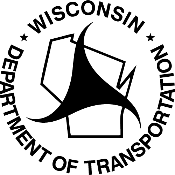 